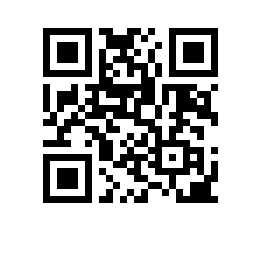 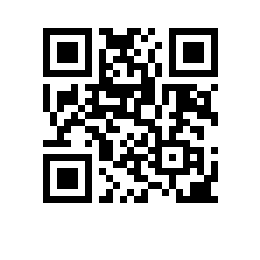 Договор о практической подготовке обучающихся г. Москва									«___» ________20__г.КРАСНЫЙ ТЕКСТ ПО ВСЕМУ ДОКУМЕНТУ ОБЯЗАТЕЛЕН К УДАЛЕНИЮФедеральное государственное автономное образовательное учреждение высшего образования «Национальный исследовательский университет «Высшая школа экономики», именуемое в дальнейшем «НИУ ВШЭ», в лице первого заместителя директора Высшей школы бизнеса НИУ ВШЭ Волкова Дмитрия Леонидовича, действующего на основании доверенности от 15 декабря 2022 г. №77/560-н/77-2022-8-333, с одной стороны, и Общество с ограниченной ответственностью «НАЗВАНИЕ КОМПАНИИ», именуемое в дальнейшем «Профильная организация», в лице генерального директора (ДОЛЖНОСТЬ) Баранова Алексея Юрьевича (ПОЛНОЕ ФИО), действующего на основании Устава/доверенности от___№___ (ЕСЛИ ЗДЕСЬ ДОВЕРЕННОСТЬ, ТО ВМЕСТЕ С ДОГОВОРОМ – ЕЕ СКАН), с другой стороны, именуемые по отдельности «Сторона», а вместе – «Стороны», заключили настоящий договор о практической подготовке обучающихся (далее – Договор) о нижеследующем.Предмет ДоговораПредметом настоящего Договора является организация практической подготовки обучающего/ейся 4 курса НИУ ВШЭ, обучающего/ейся по программе Бизнес-информатика/Цифровые инновации в управлении предприятием (ВЫБРАТЬ ЧТО-ТО ОДНО, ВТОРОЕ УДАЛИТЬ), направление подготовки 38.03.05 Бизнес-информатика ФАМИЛИЯ ИМЯ ОТЧЕСТВО В РОДИТЕЛЬНОМ ПАДЕЖЕ.Практическая подготовка осуществляется в срок: с 03.04.2023 г. по 29.04.2023 г (ЕСЛИ ВЫ С БИ) или по 30.04.2023 (ЕСЛИ ВЫ С ЦИУП).1.3. Реализация компонентов образовательной программы в рамках практической подготовки осуществляется в помещениях Профильной организации, расположенных по адресу: СНАЧАЛА ГОРОД, ПОТОМ УЛИЦА, ПОТОМ ДОМ, ПОТОМ ВСЯ УТОЧНЯЮЩАЯ ИНФОРМАЦИЯ. ТОЛЬКО ЕСЛИ ПРАКТИКА ОЧНО. ЕСЛИ ДИСТАНЦИОННО, ДАННЫЙ ПУНКТ УДАЛЯЕТСЯ И ОСТАЕТСЯ ТОЛЬКО ПУНКТ, СЛЕДУЮЩИЙ НИЖЕ. НУМЕРАЦИЮ ПРОСТАВИТЬ СООТВЕТСТВЕННО.1.4. Реализация компонентов образовательной программы, осуществляется в дистанционном формате без использования Профильной организацией принадлежащих ей помещений. В соответствии с частью 4 статьи 16 Федерального закона от 29.12.2012 № 273-ФЗ «Об образовании в Российской Федерации» местом осуществления образовательной деятельности при осуществлении практической подготовки в дистанционном формате является место нахождения НИУ ВШЭ.Права и обязанности СторонНИУ ВШЭ обязан:назначить руководителя по практической подготовке от НИУ ВШЭ, который:обеспечивает организацию образовательной деятельности в форме практической подготовки при реализации компонентов образовательной программы;организует участие обучающихся в выполнении определенных видов работ, связанных с будущей профессиональной деятельностью;оказывает методическую помощь обучающихся НИУ ВШЭ при выполнении определенных видов работ, связанных с будущей профессиональной деятельностью;несет ответственность совместно с ответственным работником Профильной организации за реализацию компонентов образовательной программы в форме практической подготовки, за жизнь и здоровье обучающихся и работников НИУ ВШЭ, соблюдение ими правил противопожарной безопасности, правил охраны труда, техники безопасности и санитарно-эпидемиологических правил и гигиенических нормативов;при смене руководителя по практической подготовке в 10-ти дневный срок сообщить об этом Профильной организации;установить в расписании занятий виды учебной деятельности, практики и иные компоненты образовательной программы, осваиваемые обучающихся НИУ ВШЭ в форме практической подготовки, включая место и время их проведения;направить обучающихся НИУ ВШЭ в Профильную организацию для освоения компонентов образовательной программы в форме практической подготовки.Профильная организация обязана:создать условия для реализации компонентов образовательной программы в форме практической подготовки, если иное не предусмотрено пунктом 1.3 Договора предоставить обучающихся доступ к оборудованию и техническим средствам обучения в объеме, позволяющем выполнять определенные виды работ, связанные с будущей профессиональной деятельностью обучающихся НИУ ВШЭ;назначить ответственное лицо, соответствующее требованиям трудового законодательства Российской Федерации о допуске к педагогической деятельности, из числа работников Профильной организации, которое обеспечивает организацию реализации компонентов образовательной программы в форме практической подготовки со стороны Профильной организации; в подтверждение соответствия назначенного ответственного лица требованиям трудового законодательства Российской Федерации о допуске к педагогической деятельности обеспечить получение от ответственного лица и передачу НИУ ВШЭ письменного заверения (приложение № 1 к Договору);при смене лица, назначенного согласно пункту 2.2.2 Договора, в 10-ти дневный срок сообщить об этом НИУ ВШЭ и обеспечить получение от другого ответственного лица заверений согласно пункту 2.2.3 Договора;обеспечить безопасные условия реализации компонентов образовательной программы в форме практической подготовки, выполнение правил противопожарной безопасности, правил охраны труда, техники безопасности и санитарно-эпидемиологических правил и гигиенических нормативов;проводить оценку условий труда на рабочих местах, используемых при реализации компонентов образовательной программы в форме практической подготовки, и сообщать руководителю НИУ ВШЭ об условиях труда и требованиях охраны труда на рабочем месте;ознакомить обучающихся НИУ ВШЭ с правилами внутреннего трудового распорядка Профильной организации;провести инструктаж обучающихся НИУ ВШЭ по охране труда и технике безопасности и осуществлять надзор за соблюдением обучающихся правил техники безопасности;обо всех случаях нарушения обучающихся НИУ ВШЭ правил внутреннего трудового распорядка, охраны труда и техники безопасности Профильной организации сообщить руководителю по практической подготовке от НИУ ВШЭ.НИУ ВШЭ имеет право:осуществлять контроль соответствия условий реализации компонентов образовательной программы в форме практической подготовки требованиям Договора;запрашивать информацию об организации практической подготовки, в том числе о качестве и объеме выполненных обучающихся работ, связанных с будущей профессиональной деятельностью; требовать от ответственного лица Профильной организации предоставления письменных заверений в соответствии с пунктом 2.2.3 Договора.Профильная организация имеет право:требовать от обучающихся НИУ ВШЭ соблюдения правил внутреннего трудового распорядка, охраны труда и техники безопасности, режима конфиденциальности, принятого в Профильной организации, предпринимать необходимые действия, направленные на предотвращение ситуации, способствующей разглашению конфиденциальной информации;в случае установления факта нарушения обучающихся своих обязанностей в период организации практической подготовки, режима конфиденциальности приостановить реализацию компонентов образовательной программы в форме практической подготовки.Срок действия договораДоговор вступает в силу после его подписания и действует до 29.04.2023 г. (ЕСЛИ ВЫ С БИ) или по 30.04.2023 г.(ЕСЛИ ВЫ С ЦИУП). Заключительные положенияСпоры и/или разногласия, возникшие между Сторонами при исполнении условий Договора, решаются путём переговоров. В случае невозможности разрешения разногласий путем переговоров, споры подлежат рассмотрению в судебном порядке.Изменение Договора осуществляется по соглашению Сторон в письменной форме в виде дополнительных соглашений к Договору, которые являются его неотъемлемой частью. Расторжение Договора допускается по соглашению Сторон, по решению суда или вследствие одностороннего отказа любой из Сторон от исполнения Договора. Сторона-инициатор одностороннего отказа от исполнения Договора обязана уведомить об этом другую Сторону не менее, чем за 2 (два) месяца до расторжения Договора. Все сообщения, предупреждения, уведомления, заявления и иные юридически значимые сообщения (далее вместе – сообщение) Сторон в ходе исполнения Договора направляются Сторонами в письменной форме по электронной почте либо через операторов почтовой связи общего пользования (далее – почтой), заказным письмом с уведомлением о вручении, а претензия также с описью вложения, по адресам, указанным в разделе 5 Договора, либо передаются нарочным под подпись уполномоченному представителю принимающей Стороны.Договор составлен в двух экземплярах, по одному для каждой из Сторон. Все экземпляры имеют одинаковую юридическую силу.К Договору прилагаются и являются неотъемлемой его частью следующие приложения:Приложение № 1 - Заверения об обстоятельствах для ответственного лица.Адреса, реквизиты и подписи СторонПриложение 1к договору о практической подготовкеЗАВЕРЕНИЯ ОБ ОБСТОЯТЕЛЬСТВАХдля ответственного лица за организацию реализации компонентов образовательной программы в форме практической подготовки со стороны Профильной организацииВ целях обеспечения безопасных условий прохождения практической подготовки обучающихся НИУ ВШЭ в профильной организации – ООО «НАЗВАНИЕ КОМПАНИИ»(далее – Профильная организация) (статьи 28, 41 Федерального закона от 29.12.2012 № 273-ФЗ «Об образовании в Российской Федерации», условия договора о практической подготовке между НИУ ВШЭ и Профильной организацией) я, Иванов Иван Иванович (ПОЛНОЕ ФИО РУКОВОДИТЕЛЯ ПРАКТИКИ В КОМПАНИИ. МОЖЕТ РАЗЛИЧАТЬСЯ С ПОДПИСАНТОМ ДОГОВОРА),назначенный ответственным лицом за организацию реализации компонентов образовательной программы в форме практической подготовки со стороны Профильной организации,		 в порядке статьи 431.2 Гражданского кодекса Российской Федерации заверяю НИУ ВШЭ и подтверждаю, что не имею ограничений к осуществлению деятельности в сфере образования, а именно:не лишен права заниматься педагогической деятельностью в соответствии с вступившим в законную силу приговором суда, не имею и не имел судимости, не подвергался уголовному преследованию (за исключением прекращения уголовного преследования по реабилитирующим основаниям) за преступления против жизни и здоровья, свободы, чести и достоинства личности (за исключением незаконной госпитализации в медицинскую организацию, оказывающую психиатрическую помощь в стационарных условиях, и клеветы), половой неприкосновенности и половой свободы личности, против семьи и несовершеннолетних, здоровья населения и общественной нравственности, основ конституционного строя и безопасности государства, мира и безопасности человечества, а также против общественной безопасности;не имею неснятую или непогашенную судимость за иные умышленные тяжкие и особо тяжкие преступления;не признан недееспособным в установленном федеральным законом порядке;не имею заболеваний, предусмотренных перечнем вредных и (или) опасных производственных факторов и работ, при выполнении которых проводятся обязательные предварительный и периодические медицинские осмотры (обследования). НИУ ВШЭ полагается на вышеуказанные заверения ответственного лица, которые рассматриваются как имеющие существенное значение для исполнения или прекращения договора о практической подготовке обучающихся между НИУ ВШЭ и Профильной организацией.Я обязуюсь незамедлительно в письменной форме раскрывать НИУ ВШЭ информацию (как только ему станет известно об этом) о любом вопросе, событии, основании и (или) обстоятельстве (в том числе о бездействии), которые могут возникать или о которых ему может стать известно после заключения договора о практической подготовке обучающихся между НИУ ВШЭ и Профильной организацией и до истечения срока его действия, и которые представляют собой нарушение какого-либо из настоящих заверений. Для целей соблюдения НИУ ВШЭ требований нормативных правовых актов, приказов федеральных органов исполнительной власти, решений муниципальных образований, решений, поручений и запросов органов и лиц, осуществляющих отдельные функции и полномочия учредителя НИУ ВШЭ, осуществляющих контрольные, надзорные, контрольно-надзорные и иные проверочные мероприятия в отношении НИУ ВШЭ, в том числе аудиторов, обеспечения контроля НИУ ВШЭ за лицами, вступающими в непосредственный контакт с несовершеннолетними по роду их профессиональной деятельности, я даю НИУ ВШЭ согласие на осуществление последним со дня подписания настоящих заверений и в течение всего срока действия договора о практической подготовке между НИУ ВШЭ и Профильной организацией записи, систематизации, накопления, хранения, уточнения, извлечения, использования, передачи (исключительно в пределах обозначенных целей) моих персональных данных, содержащихся в настоящих заверениях, в том числе путем автоматизированной обработки таких данных. Такой срок не ограничивает НИУ ВШЭ в вопросах организации архивного хранения документов, содержащих персональные данные, в электронной (цифровой) форме.Я согласен на обезличивание, блокирование, удаление и уничтожение указанных персональных данных в случаях, когда это необходимо и/или возможно при реализации указанных целей.Я осведомлен, что согласие на обработку персональных данных может быть отозвано мной путем представления в НИУ ВШЭ письменного заявления с указанием мотивированных причин его отзыва.Ответственное лицо за организацию реализации компонентов образовательной программы в форме практической подготовки со стороны Профильной организации:ФИО (ПОЛНОЕ ФИО РУКОВОДИТЕЛЯ ПРАКТИКИ В КОМПАНИИ. МОЖЕТ РАЗЛИЧАТЬСЯ С ПОДПИСАНТОМ ДОГОВОРА),_________________________ ПодписьДата «___»______20___ года. Профильная организация:Контактное лицо: Контактный телефон: Контактный e-mail: ОБЯЗАТЕЛЬНОНИУ ВШЭ:федеральное государственное автономное образовательное учреждение высшего образования «Национальный исследовательский университет «Высшая школа экономики»Место нахождения:Россия, 101000, г. Москва,ул. Мясницкая, дом 20ИНН 7714030726 КПП 770101001Контактное лицо: Ковалева Елена Николаевна, делопроизводитель
Контактный телефон: 7(495)531-00-00*28404Контактный e-mail: careers@hse.ruГенеральный директор________________/А.Ю. Баранов/м.п.Первый заместитель директора_________________/Д.Л. Волков/м.п.«____»______2023 г.